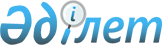 О внесении изменений в решение Карасайского районного маслихата от 10 января 2019 года № 39-3 "О бюджетах города, сельских округов Карасайского района на 2019-2021 годы"Решение Карасайского районного маслихата Алматинской области от 11 декабря 2019 года № 49-3. Зарегистрировано Департаментом юстиции Алматинской области 23 декабря 2019 года № 5360
      В соответствии с пунктом 4 статьи 106 Бюджетного кодекса Республики Казахстан от 4 декабря 2008 года, подпунктом 1) пункта 1 статьи 6 Закона Республики Казахстан от 23 января 2001 года "О местном государственном управлении и самоуправлении в Республике Казахстан", Карасайский районный маслихат РЕШИЛ:
      1. Внести в решение Карасайского районного маслихата "О бюджетах города, сельских округов Карасайского района на 2019-2021 годы" от 10 января 2019 года № 39-3 (зарегистрирован в Реестре государственной регистрации нормативных правовых актов № 5032, опубликован 6 февраля 2019 года в Эталонном контрольном банке нормативных правовых актов Республики Казахстан) следующие изменения:
      пункты 1, 2, 3, 4, 5, 6, 7, 8, 9, 10, 11 указанного решения изложить в новой редакции:
       "1. Утвердить бюджет города Каскелен Карасайского района на 2019-2021 годы согласно приложениям 1, 2, 3 к настоящему решению соответственно, в том числе на 2019 год в следующих объемах:
      1) доходы 1 512 303 тысячи тенге, в том числе:
      налоговые поступления 902 665 тысяч тенге;
      поступления трансфертов 609 638 тысяч тенге;
      2) затраты 1 631 045 тысяч тенге;
      3) сальдо по операциям с финансовыми активами 0 тенге;
      4) дефицит (профицит) бюджета (-) 118 742 тысячи тенге;
      5) финансирование дефицита (использование профицита) бюджета 118 742 тысячи тенге.";
      "2. Утвердить бюджет Жамбылского сельского округа Карасайского района на 2019-2021 годы согласно приложениям 4, 5, 6 к настоящему решению соответственно, в том числе на 2019 год в следующих объемах:
      1) доходы 132 753 тысячи тенге, в том числе:
      налоговые поступления 85 231 тысяча тенге;
      поступления трансфертов 47 522 тысячи тенге;
      2) затраты 142 400 тысяч тенге;
      3) сальдо по операциям с финансовыми активами 0 тенге;
      4) дефицит (профицит) бюджета (-) 9 647 тысяч тенге;
      5) финансирование дефицита (использование профицита) бюджета 9 647 тысяч тенге.";
       "3. Утвердить бюджет Елтайского сельского округа Карасайского района на 2019-2021 годы согласно приложениям 7, 8, 9 к настоящему решению соответственно, в том числе на 2019 год в следующих объемах:
      1) доходы 169 924 тысячи тенге, в том числе:
      налоговые поступления 102 925 тысяч тенге;
      поступления трансфертов 66 999 тысяч тенге;
      2) затраты 182 421 тысяча тенге;
      3) сальдо по операциям с финансовыми активами 0 тенге;
      4) дефицит (профицит) бюджета (-) 12 497 тысяч тенге;
      5) финансирование дефицита (использование профицита) бюджета 12 497 тысяч тенге.";
      "4. Утвердить бюджет Жанашамалганского сельского округа Карасайского района на 2019-2021 годы согласно приложениям 10, 11, 12 к настоящему решению соответственно, в том числе на 2019 год в следующих объемах:
      1) доходы 209 065 тысяч тенге, в том числе:
      налоговые поступления 158 573 тысячи тенге;
      поступления трансфертов 50 492 тысячи тенге;
      2) затраты 225 911 тысяча тенге;
      3) сальдо по операциям с финансовыми активами 0 тенге;
      4) дефицит (профицит) бюджета (-) 16 846 тысяч тенге;
      5) финансирование дефицита (использование профицита) бюджета 16 846 тысяч тенге.";
      "5. Утвердить бюджет Райымбекского сельского округа Карасайского района на 2019-2021 годы согласно приложениям 13, 14, 15 к настоящему решению соответственно, в том числе на 2019 год в следующих объемах:
      1) доходы 496 909 тысяч тенге, в том числе:
      налоговые поступления 258 496 тысяч тенге;
      поступления трансфертов 238 413 тысячи тенге;
      2) затраты 541 731 тысяча тенге;
      3) сальдо по операциям с финансовыми активами 0 тенге;
      4) дефицит (профицит) бюджета (-) 44 822 тысячи тенге;
      5) финансирование дефицита (использование профицита) бюджета 44 822 тысячи тенге.";
      "6. Утвердить бюджет Первомайского сельского округа Карасайского района на 2019-2021 годы согласно приложениям 16, 17, 18 к настоящему решению соответственно, в том числе на 2019 год в следующих объемах:
      1) доходы 90 010 тысяч тенге, в том числе:
      налоговые поступления 31 673 тысячи тенге;
      поступления трансфертов 58 337 тысяч тенге;
      2) затраты 94 641 тысяча тенге;
      3) сальдо по операциям с финансовыми активами 0 тенге;
      4) дефицит (профицит) бюджета (-) 4 631 тысяча тенге;
      5) финансирование дефицита (использование профицита) бюджета 4 631 тысяча тенге.";
      "7. Утвердить бюджет Жандосовского сельского округа Карасайского района на 2019-2021 годы согласно приложениям 19, 20, 21 к настоящему решению соответственно, в том числе на 2019 год в следующих объемах:
      1) доходы 96 722 тысячи тенге, в том числе:
      налоговые поступления 67 820 тысяч тенге;
      поступления трансфертов 28 902 тысячи тенге;
      2) затраты 118 067 тысяч тенге;
      3) сальдо по операциям с финансовыми активами 0 тенге;
      4) дефицит (профицит) бюджета (-) 21 345 тысяч тенге;
      5) финансирование дефицита (использование профицита) бюджета 21 345 тысяч тенге.";
       "8. Утвердить бюджет Умтылского сельского округа Карасайского района на 2019-2021 годы согласно приложениям 22, 23, 24 к настоящему решению соответственно, в том числе на 2019 год в следующих объемах:
      1) доходы 167 693 тысячи тенге, в том числе:
      налоговые поступления 128 243 тысячи тенге;
      поступления трансфертов 39 450 тысяч тенге;
      2) затраты 189 394 тысячи тенге;
      3) сальдо по операциям с финансовыми активами 0 тенге;
      4) дефицит (профицит) бюджета (-) 21 701 тысяча тенге;
      5) финансирование дефицита (использование профицита) бюджета 21 701 тысяча тенге.";
      "9. Утвердить бюджет Шамалганского сельского округа Карасайского района на 2019-2021 годы согласно приложениям 25, 26, 27 к настоящему решению соответственно, в том числе на 2019 год в следующих объемах:
      1) доходы 304 854 тысячи тенге, в том числе:
      налоговые поступления 169 158 тысяч тенге;
      поступления трансфертов 135 696 тысяч тенге;
      2) затраты 358 316 тысяч тенге;
      3) сальдо по операциям с финансовыми активами 0 тенге;
      4) дефицит (профицит) бюджета (-) 53 462 тысячи тенге;
      5) финансирование дефицита (использование профицита) бюджета 53 462 тысячи тенге.";
      "10. Утвердить бюджет Иргелинского сельского округа Карасайского района на 2019-2021 годы согласно приложениям 28, 29, 30 к настоящему решению соответственно, в том числе на 2019 год в следующих объемах:
      1) доходы 279 986 тысяч тенге, в том числе:
      налоговые поступления 237 141 тысяча тенге;
      поступления трансфертов 42 845 тысяч тенге;
      2) затраты 313 193 тысячи тенге;
      3) сальдо по операциям с финансовыми активами 0 тенге;
      4) дефицит (профицит) бюджета (-) 33 207 тысяч тенге;
      5) финансирование дефицита (использование профицита) бюджета 33 207 тысяч тенге.";
      "11. Утвердить бюджет Айтейского сельского округа Карасайского района на 2019-2021 годы согласно приложениям 31, 32, 33 к настоящему решению соответственно, в том числе на 2019 год в следующих объемах:
      1) доходы 83 076 тысяч тенге, в том числе:
      налоговые поступления 46 577 тысяч тенге;
      поступления трансфертов 36 499 тысяч тенге;
      2) затраты 98 396 тысяч тенге;
      3) сальдо по операциям с финансовыми активами 0 тенге;
      4) дефицит (профицит) бюджета (-) 15 320 тысяч тенге;
      5) финансирование дефицита (использование профицита) бюджета 15 320 тысяч тенге.".
      2. Приложение 1, 4, 7, 10, 13, 16, 19, 22, 25, 28, 31 к указанному решению изложить в новой редакции согласно приложениям 1, 2, 3, 4, 5, 6, 7, 8, 9, 10, 11 к настоящему решению соответственно.
      3. Контроль за исполнением настоящего решения возложить на постоянную комиссию Карасайского районного маслихата "По экономике, бюджету, трудоустройству, развитию предпринимательства и социальной инфраструктуры".
      4. Настоящее решение вводится в действие с 1 января 2019 года. Бюджет города Каскелен на 2019 год Бюджет Жамбылского сельского округа на 2019 год Бюджет Елтайского сельского округа на 2019 год Бюджет Жанашамалганского сельского округа на 2019 год Бюджет Райымбекского сельского округа на 2019 год Бюджет Первомайского сельского округа на 2019 год Бюджет Жандосовского сельского округа на 2019 год Бюджет Умтылского сельского округа на 2019 год Бюджет Иргелинского сельского округа на 2019 год Бюджет Айтейского сельского округа на 2019 год
					© 2012. РГП на ПХВ «Институт законодательства и правовой информации Республики Казахстан» Министерства юстиции Республики Казахстан
				
      Председатель сессии Карасайского районного маслихата

С. Килибаев

      Секретарь Карасайского районного маслихата

А. Кошкимбаев
Приложение 1 к решению Карасайского районного маслихата от 11 декабря 2019 года № 49-3Приложение 1 к решению Карасайского районного маслихата от 10 января 2019 года № 39-3 "О бюджетах города, сельских округов Карасайского района на 2019-2021 годы"
Категория 
Категория 
Категория 
Категория 
Сумма

(тысяч тенге)
Класс
Класс
Класс
Сумма

(тысяч тенге)
Подкласс
Наименование
І. Доходы
1 512 303
1
Налоговые поступления
902 665
01
Подоходный налог
389 550
2
Индивидуальный подоходный налог
389 550
04
Hалоги на собственность
509 615
1
Hалоги на имущество
69 100
3
Земельный налог
85 042
4
Hалог на транспортные средства
355 473
05
Внутренние налоги на товары, работы и услуги
3 500
4
Сборы за ведение предпринимательской и профессиональной деятельности
3 500
4
Поступления трансфертов 
609 638
02
Трансферты из вышестоящих органов государственного управления
609 638
3
Трансферты из районного (города областного значения) бюджета
609 638
 

Функциональная группа
 

Функциональная группа
 

Функциональная группа
 

Функциональная группа
 

Функциональная группа
Сумма

(тысяч тенге)
 Функциональная подгруппа
 Функциональная подгруппа
 Функциональная подгруппа
 Функциональная подгруппа
Сумма

(тысяч тенге)
Администратор бюджетных программ
Администратор бюджетных программ
Администратор бюджетных программ
Сумма

(тысяч тенге)
Программа
Наименование
ІІ. Затраты
1 631 045
01
Государственные услуги общего характера
41 249
1
Представительные, исполнительные и другие органы, выполняющие общие функции государственного управления
41 249
124
Аппарат акима города районного значения, села, поселка, сельского округа
41 249
001
Услуги по обеспечению деятельности акима города районного значения, села, поселка, сельского округа
40 239
022
Капитальные расходы государственного органа
1 010
04
Образование 
396 362
1
Дошкольное воспитание и обучение
396 362
124
Аппарат акима города районного значения, села, поселка, сельского округа
396 362
004
Дошкольное воспитание и обучение и организация медицинского обслуживания в организациях дошкольного воспитания и обучения
112 649
041
Реализация государственного образовательного заказа в дошкольных организациях образования
283 713
07
Жилищно-коммунальное хозяйство
333 731
3
Благоустройство населенных пунктов
333 731
124
Аппарат акима города районного значения, села, поселка, сельского округа
333 731
008
Освещение улиц в населенных пунктах
89 550
009
Обеспечение санитарии населенных пунктов
89 391
010
Содержание мест захоронений и погребение безродных
1 878
011
Благоустройство и озеленение населенных пунктов
152 912
12
Транспорт и коммуникации
79 105
1
Автомобильный транспорт
79 105
124
Аппарат акима города районного значения, села, поселка, сельского округа
79 105
013
Обеспечение функционирования автомобильных дорог в городах районного значения, селах, поселках, сельских округах
79 105
15
Трансферты
780 598
1
Трансферты
780 598
124
Аппарат акима города районного значения, села, поселка, сельского округа
780 598
043
Бюджетные изъятия
780 597
048
Возврат неиспользованных (недоиспользованных) целевых трансфертов
1
Категория 
Категория 
Категория 
Категория 
 Сумма

(тысяч тенге)
Класс 
Класс 
Класс 
 Сумма

(тысяч тенге)
Подкласс
Наименование
 Сумма

(тысяч тенге)
III. Погашение бюджетных кредитов
III. Погашение бюджетных кредитов
0
Функциональная группа
Функциональная группа
Функциональная группа
Функциональная группа
Сумма

(тысяч тенге)
Функциональная подгруппа
Функциональная подгруппа
Функциональная подгруппа
Сумма

(тысяч тенге)
Администратор бюджетных программ
Администратор бюджетных программ
Администратор бюджетных программ
Сумма

(тысяч тенге)
Программа
Наименование
IV. Сальдо по операциям с финансовыми активами
0
Категория 
Категория 
Категория 
Категория 
 Сумма

(тысяч тенге)
Класс 
Класс 
Класс 
 Сумма

(тысяч тенге)
Подкласс
Наименование
 Сумма

(тысяч тенге)
Поступления от продажи финансовых активов государства
Поступления от продажи финансовых активов государства
0
 Категория 
 Категория 
 Категория 
 Категория 
 Категория 
Сумма

(тысяч тенге)
Класс
Класс
Класс
Класс
Сумма

(тысяч тенге)
Подкласс
Подкласс
Наименование
V. Дефицит (профицит) бюджета
-118 742
VI. Финансирование дефицита (использование профицита) бюджета
118 742
8
Используемые остатки бюджетных средств
118 742
01
Остатки бюджетных средств
118 742
1
Свободные остатки бюджетных средств
118 742
01
Свободные остатки бюджетных средств
118 742
Функциональная группа
Функциональная группа
Функциональная группа
Функциональная группа
Функциональная группа
Сумма

(тысяч тенге) 
Функциональная подгруппа
Функциональная подгруппа
Функциональная подгруппа
Функциональная подгруппа
Сумма

(тысяч тенге) 
Администратор бюджетных программ
Администратор бюджетных программ
Администратор бюджетных программ
Сумма

(тысяч тенге) 
Программа
Наименование
Сумма

(тысяч тенге) 
16
Погашение займов
Погашение займов
0Приложение 2 к решению Карасайского районного маслихата от 11 декабря 2019 года № 49-3Приложение 4 к решению Карасайского районного маслихата от 10 января 2019 года № 39-3 "О бюджетах города, сельских округов Карасайского района на 2019-2021 годы"
Категория 
Категория 
Категория 
Категория 
 Сумма

(тысяч тенге)
Класс 
Класс 
Класс 
 Сумма

(тысяч тенге)
Подкласс
Наименование
І. Доходы
132 753
1
Налоговые поступления
85 231
01
Подоходный налог
20 060
2
Индивидуальный подоходный налог
20 060
04
Hалоги на собственность
65 118
1
Hалоги на имущество
4 910
3
Земельный налог
5 190
4
Hалог на транспортные средства
55 018
05
Внутренние налоги на товары, работы и услуги
53
4
Сборы за ведение предпринимательской и профессиональной деятельности
53
4 
Поступления трансфертов 
47 522
02
Трансферты из вышестоящих органов государственного управления
47 522
3
Трансферты из районного (города областного значения) бюджета
47 522
Функциональная группа
Функциональная группа
Функциональная группа
Функциональная группа
Функциональная группа
 Сумма

(тысяч тенге)
Функциональная подгруппа
Функциональная подгруппа
Функциональная подгруппа
Функциональная подгруппа
 Сумма

(тысяч тенге)
Администратор бюджетных программ
Администратор бюджетных программ
Администратор бюджетных программ
 Сумма

(тысяч тенге)
Программа
Наименование
ІІ. Затраты
142 400
01
Государственные услуги общего характера
28 490
1
Представительные, исполнительные и другие органы, выполняющие общие функции государственного управления
28 490
124
Аппарат акима города районного значения, села, поселка, сельского округа
28 490
001
Услуги по обеспечению деятельности акима города районного значения, села, поселка, сельского округа
27 585
022
Капитальные расходы государственного органа
905
04
Образование 
27 188
2
Начальное, основное среднее и общее среднее образование
27 188
124
Аппарат акима города районного значения, села, поселка, сельского округа
27 188
005
Организация бесплатного подвоза учащихся до ближайшей школы и обратно сельской местности
27 188
07
Жилищно-коммунальное хозяйство
10 026
3
Благоустройство населенных пунктов
10 026
124
Аппарат акима города районного значения, села, поселка, сельского округа
10 026
008
Освещение улиц в населенных пунктах
5 176
009
Обеспечение санитарии населенных пунктов
2 200
011
Благоустройство и озеленение населенных пунктов
2 650
13
Прочие 
13 204
9
Прочие 
13 204
124
Аппарат акима города районного значения, села, поселка, сельского округа
13 204
040
Реализация мероприятий для решения вопросов обустройства населенных пунктов в реализацию мер по содействию экономическому развитию регионов в рамках Программы развития регионов до 2020 года
13 204
15
Трансферты
63 492
1
Трансферты
63 492
124
Аппарат акима города районного значения, села, поселка, сельского округа
63 492
043
Бюджетные изъятия
63 491
048
Возврат неиспользованных (недоиспользованных) целевых трансфертов
1
Категория 
Категория 
Категория 
Категория 
 Сумма

(тысяч тенге)
Класс 
Класс 
Класс 
 Сумма

(тысяч тенге)
Подкласс
Наименование
 Сумма

(тысяч тенге)
III. Погашение бюджетных кредитов
III. Погашение бюджетных кредитов
0
Функциональная группа
Функциональная группа
Функциональная группа
Функциональная группа
Функциональная группа
 Сумма

(тысяч тенге)
Функциональная подгруппа
Функциональная подгруппа
Функциональная подгруппа
Функциональная подгруппа
 Сумма

(тысяч тенге)
Администратор бюджетных программ
Администратор бюджетных программ
Администратор бюджетных программ
 Сумма

(тысяч тенге)
Программа
Наименование
 Сумма

(тысяч тенге)
IV. Сальдо по операциям с финансовыми активами
IV. Сальдо по операциям с финансовыми активами
0
Категория 
Категория 
Категория 
Категория 
 Сумма

(тысяч тенге)
Класс 
Класс 
Класс 
 Сумма

(тысяч тенге)
Подкласс
Наименование
 Сумма

(тысяч тенге)
Поступления от продажи финансовых активов государства
Поступления от продажи финансовых активов государства
0
Категория 
Категория 
Категория 
Категория 
Категория 
Сумма

(тысяч тенге)
Класс
Класс
Класс
Класс
Сумма

(тысяч тенге)
Подкласс
Подкласс
Наименование
V. Дефицит (профицит) бюджета
-9 647
VI. Финансирование дефицита (использование профицита) бюджета
9 647
8
Используемые остатки бюджетных средств
9 647
01
Остатки бюджетных средств
9 647
1
Свободные остатки бюджетных средств
9 647
01
Свободные остатки бюджетных средств
9 647
Функциональная группа
Функциональная группа
Функциональная группа
Функциональная группа
Сумма

(тысяч тенге)
Функциональная подгруппа
Функциональная подгруппа
Функциональная подгруппа
Сумма

(тысяч тенге)
Администратор бюджетных программ
Администратор бюджетных программ
Сумма

(тысяч тенге)
Программа
Наименование
Сумма

(тысяч тенге)
16
Погашение займов
Погашение займов
0Приложение 3 к решению Карасайского районного маслихата от 11 декабря 2019 года № 49-3Приложение 7 к решению Карасайского районного маслихата от 10 января 2019 года № 39-3 "О бюджетах города, сельских округов Карасайского района на 2019-2021 годы"
Категория 
Категория 
Категория 
Категория 
 Сумма

(тысяч тенге)
Класс 
Класс 
Класс 
 Сумма

(тысяч тенге)
Подкласс
Наименование
І. Доходы
169 924
1
Налоговые поступления
102 925
01
Подоходный налог
28 042
2
Индивидуальный подоходный налог
28 042
04
Hалоги на собственность
73 783
1
Hалоги на имущество
4 670
3
Земельный налог
9 433
4
Hалог на транспортные средства
59 680
05
Внутренние налоги на товары, работы и услуги
1 100
4
Сборы за ведение предпринимательской и профессиональной деятельности
1 100
4
Поступления трансфертов 
66 999
02
Трансферты из вышестоящих органов государственного управления
66 999
3
Трансферты из районного (города областного значения) бюджета
66 999
 

Функциональная группа
 

Функциональная группа
 

Функциональная группа
 

Функциональная группа
 

Функциональная группа
Сумма

(тысяч тенге)
Функциональная подгруппа
Функциональная подгруппа
Функциональная подгруппа
Функциональная подгруппа
Сумма

(тысяч тенге)
Администратор бюджетных программ
Администратор бюджетных программ
Администратор бюджетных программ
Сумма

(тысяч тенге)
Программа
Наименование
ІІ. Затраты
182 421
01
Государственные услуги общего характера
32 832
1
Представительные, исполнительные и другие органы, выполняющие общие функции государственного управления
32 832
124
Аппарат акима города районного значения, села, поселка, сельского округа
32 832
001
Услуги по обеспечению деятельности акима города районного значения, села, поселка, сельского округа
31 622
022
Капитальные расходы государственного органа
1 210
04
Образование 
47 924
1
Дошкольное воспитание и обучение
31 265
124
Аппарат акима города районного значения, села, поселка, сельского округа
31 265
041
Реализация государственного образовательного заказа в дошкольных организациях образования
31 265
2
Начальное, основное среднее и общее среднее образование
16 659
124
Аппарат акима города районного значения, села, поселка, сельского округа
16 659
005
Организация бесплатного подвоза учащихся до ближайшей школы и обратно сельской местности
16 659
07
Жилищно-коммунальное хозяйство
16 024
3
Благоустройство населенных пунктов
16 024
124
Аппарат акима города районного значения, села, поселка, сельского округа
16 024
008
Освещение улиц в населенных пунктах
7 474
009
Обеспечение санитарии населенных пунктов
3 600
011
Благоустройство и озеленение населенных пунктов
4 950
13
Прочие 
9 856
9
Прочие 
9 856
124
Аппарат акима города районного значения, села, поселка, сельского округа
9 856
040
Реализация мероприятий для решения вопросов обустройства населенных пунктов в реализацию мер по содействию экономическому развитию регионов в рамках Программы развития регионов до 2020 года
9 856
15
Трансферты
75 785
1
Трансферты
75 785
124
Аппарат акима города районного значения, села, поселка, сельского округа
75 785
043
Бюджетные изъятия
75 784
048
Возврат неиспользованных (недоиспользованных) целевых трансфертов
1
Категория 
Категория 
Категория 
Категория 
 Сумма

(тысяч тенге)
Класс 
Класс 
Класс 
 Сумма

(тысяч тенге)
Подкласс
Наименование
III. Погашение бюджетных кредитов
0
Функциональная группа
Функциональная группа
Функциональная группа
Функциональная группа
Функциональная группа
Сумма

 (тысяч тенге)
Функциональная подгруппа
Функциональная подгруппа
Функциональная подгруппа
Функциональная подгруппа
Сумма

 (тысяч тенге)
Администратор бюджетных программ
Администратор бюджетных программ
Администратор бюджетных программ
Сумма

 (тысяч тенге)
Программа
Наименование
Сумма

 (тысяч тенге)
IV. Сальдо по операциям с финансовыми активами
IV. Сальдо по операциям с финансовыми активами
0
Категория 
Категория 
Категория 
Категория 
 Сумма

(тысяч тенге)
Класс 
Класс 
Класс 
 Сумма

(тысяч тенге)
Подкласс
Наименование
Поступления от продажи финансовых активов государства
0
Категория 
Категория 
Категория 
Категория 
Категория 
Сумма

(тысяч тенге)
Класс
Класс
Класс
Класс
Сумма

(тысяч тенге)
Подкласс
Подкласс
Наименование
V. Дефицит (профицит) бюджета
-12 497
VI. Финансирование дефицита (использование профицита) бюджета
12 497
8
Используемые остатки бюджетных средств
12 497
01
Остатки бюджетных средств
12 497
1
Свободные остатки бюджетных средств
12 497
01
Свободные остатки бюджетных средств
12 497
Функциональная группа
Функциональная группа
Функциональная группа
Функциональная группа
Функциональная группа
Сумма

(тысяч тенге)
Функциональная подгруппа
Функциональная подгруппа
Функциональная подгруппа
Функциональная подгруппа
Сумма

(тысяч тенге)
Администратор бюджетных программ
Администратор бюджетных программ
Администратор бюджетных программ
Сумма

(тысяч тенге)
Программа
Наименование
Сумма

(тысяч тенге)
16
Погашение займов
Погашение займов
0Приложение 4 к решению Карасайского районного маслихата от 11 декабря 2019 года № 49-3Приложение 10 к решению Карасайского районного маслихата от 10 января 2019 года № 39-3 "О бюджетах города, сельских округов Карасайского района на 2019-2021 годы"
Категория 
Категория 
Категория 
Категория 
 Сумма

(тысяч тенге)
Класс 
Класс 
Класс 
 Сумма

(тысяч тенге)
Подкласс
Наименование
І. Доходы
209 065
1
Налоговые поступления
158 573
01
Подоходный налог
52 862
2
Индивидуальный подоходный налог
52 862
04
Hалоги на собственность
105 567
1
Hалоги на имущество
10 840
3
Земельный налог
13 616
4
Hалог на транспортные средства
81 111
05
Внутренние налоги на товары, работы и услуги
144
4
Сборы за ведение предпринимательской и профессиональной деятельности
144
4
Поступления трансфертов 
50 492
02
Трансферты из вышестоящих органов государственного управления
50 492
3
Трансферты из районного (города областного значения) бюджета
50 492
Функциональная группа
Функциональная группа
Функциональная группа
Функциональная группа
Функциональная группа
Сумма

 (тысяч тенге)
Функциональная подгруппа
Функциональная подгруппа
Функциональная подгруппа
Функциональная подгруппа
Сумма

 (тысяч тенге)
Администратор бюджетных программ
Администратор бюджетных программ
Администратор бюджетных программ
Сумма

 (тысяч тенге)
Программа
Наименование
ІІ. Затраты
225 911
01
Государственные услуги общего характера
38 252
1
Представительные, исполнительные и другие органы, выполняющие общие функции государственного управления
38 252
124
Аппарат акима города районного значения, села, поселка, сельского округа
38 252
001
Услуги по обеспечению деятельности акима города районного значения, села, поселка, сельского округа
37 242
022
Капитальные расходы государственного органа
1 010
04
Образование 
8 467
2
Начальное, основное среднее и общее среднее образование
8 467
124
Аппарат акима города районного значения, села, поселка, сельского округа
8 467
005
Организация бесплатного подвоза учащихся до ближайшей школы и обратно сельской местности
8 467
07
Жилищно-коммунальное хозяйство
13 623
3
Благоустройство населенных пунктов
13 623
124
Аппарат акима города районного значения, села, поселка, сельского округа
13 623
008
Освещение улиц в населенных пунктах
7 073
009
Обеспечение санитарии населенных пунктов
2 600
011
Благоустройство и озеленение населенных пунктов
3 950
12
Транспорт и коммуникации
15 786
1
Автомобильный транспорт
15 786
124
Аппарат акима города районного значения, села, поселка, сельского округа
15 786
013
Обеспечение функционирования автомобильных дорог в городах районного значения, селах, поселках, сельских округах
15 786
13
Прочие 
23 037
9
Прочие 
23 037
124
Аппарат акима города районного значения, села, поселка, сельского округа
23 037
040
Реализация мероприятий для решения вопросов обустройства населенных пунктов в реализацию мер по содействию экономическому развитию регионов в рамках Программы развития регионов до 2020 года
23 037
15
Трансферты
126 746
1
Трансферты
126 746
124
Аппарат акима города районного значения, села, поселка, сельского округа
126 746
043
Бюджетные изъятия
126 746
Категория 
Категория 
Категория 
Категория 
 Сумма

(тысяч тенге)
Класс 
Класс 
Класс 
 Сумма

(тысяч тенге)
Подкласс
Наименование
III. Погашение бюджетных кредитов
0
Функциональная группа
Функциональная группа
Функциональная группа
Функциональная группа
Сумма

(тысяч тенге)
Функциональная подгруппа
Функциональная подгруппа
Функциональная подгруппа
Сумма

(тысяч тенге)
Администратор бюджетных программ
Администратор бюджетных программ
Сумма

(тысяч тенге)
Программа
Сумма

(тысяч тенге)
 Наименование
Сумма

(тысяч тенге)
IV. Сальдо по операциям с финансовыми активами
0
Категория
Категория
Категория
Категория
Сумма

(тысяч тенге)
Класс 
Класс 
Класс 
Сумма

(тысяч тенге)
Подкласс
Подкласс
Сумма

(тысяч тенге)
Наименование
Сумма

(тысяч тенге)
Поступления от продажи финансовых активов государства
0
Категория 
Категория 
Категория 
Категория 
Категория 
Сумма

(тысяч тенге)
Класс
Класс
Класс
Класс
Сумма

(тысяч тенге)
Подкласс
Наименование
V. Дефицит (профицит) бюджета
-16 846
VI. Финансирование дефицита (использование профицита) бюджета
16 846
8
Используемые остатки бюджетных средств
16 846
01
Остатки бюджетных средств
16 846
1
Свободные остатки бюджетных средств
16 846
01
Свободные остатки бюджетных средств
16 846
Функциональная группа
Функциональная группа
Функциональная группа
Функциональная группа
Сумма

(тысяч тенге)
Функциональная подгруппа
Функциональная подгруппа
Функциональная подгруппа
Сумма

(тысяч тенге)
Администратор бюджетных программ
Администратор бюджетных программ
Сумма

(тысяч тенге)
Программа
Сумма

(тысяч тенге)
 Наименование
Сумма

(тысяч тенге)
16
Погашение займов
0Приложение 5 к решению Карасайского районного маслихата от 11 декабря 2019 года № 49-3Приложение 13 к решению Карасайского районного маслихата от 10 января 2019 года № 39-3 "О бюджетах города, сельских округов Карасайского района на 2019-2021 годы"
Категория 
Категория 
Категория 
Категория 
 Сумма

(тысяч тенге)
Класс 
Класс 
Класс 
 Сумма

(тысяч тенге)
Подкласс
Наименование
І. Доходы
496 909
1
Налоговые поступления
258 496
01
Подоходный налог
107 790
2
Индивидуальный подоходный налог
107 790
04
Hалоги на собственность
149 960
1
Hалоги на имущество
9 320
3
Земельный налог
12 791
4
Hалог на транспортные средства
127 849
05
Внутренние налоги на товары, работы и услуги
746
4
Сборы за ведение предпринимательской и профессиональной деятельности
746
4
Поступления трансфертов 
238 413
02
Трансферты из вышестоящих органов государственного управления
238 413
3
Трансферты из районного (города областного значения) бюджета
238 413
Функциональная группа
Функциональная группа
Функциональная группа
Функциональная группа
Функциональная группа
Сумма

 (тысяч тенге)
Функциональная подгруппа
Функциональная подгруппа
Функциональная подгруппа
Функциональная подгруппа
Сумма

 (тысяч тенге)
Администратор бюджетных программ
Администратор бюджетных программ
Администратор бюджетных программ
Сумма

 (тысяч тенге)
Программа
Наименование
ІІ. Затраты
541 731
01
Государственные услуги общего характера
43 280
1
Представительные, исполнительные и другие органы, выполняющие общие функции государственного управления
43 280
124
Аппарат акима города районного значения, села, поселка, сельского округа
43 280
001
Услуги по обеспечению деятельности акима города районного значения, села, поселка, сельского округа
41 750
022
Капитальные расходы государственного органа
1 530
04
Образование 
188 406
1
Дошкольное воспитание и обучение
169 076
124
Аппарат акима города районного значения, села, поселка, сельского округа
169 076
041
Реализация государственного образовательного заказа в дошколных организациях образования
169 076
2
Начальное, основное среднее и общее среднее образование
19 330
124
Аппарат акима города районного значения, села, поселка, сельского округа
19 330
005
Организация бесплатного подвоза учащихся до ближайшей школы и обратно сельской местности
19 330
07
Жилищно-коммунальное хозяйство
31 621
3
Благоустройство населенных пунктов
31 621
124
Аппарат акима города районного значения, села, поселка, сельского округа
31 621
008
Освещение улиц в населенных пунктах
8 021
009
Обеспечение санитарии населенных пунктов
7 200
011
Благоустройство и озеленение населенных пунктов
16 400
12
Транспорт и коммуникации
7 566
1
Автомобильный транспорт
7 566
124
Аппарат акима города районного значения, села, поселка, сельского округа
7 566
013
Обеспечение функционирования автомобильных дорог в городах районного значения, селах, поселках, сельских округах
7 566
13
Прочие 
47 294
9
Прочие 
47 294
124
Аппарат акима города районного значения, села, поселка, сельского округа
47 294
040
Реализация мероприятий для решения вопросов обустройства населенных пунктов в реализацию мер по содействию экономическому развитию регионов в рамках Программы развития регионов до 2020 года
47 294
15
Трансферты
223 564
1
Трансферты
223 564
124
Аппарат акима города районного значения, села, поселка, сельского округа
223 564
043
Бюджетные изъятия
223 563
048
Возврат неиспользованных (недоиспользованных) целевых трансфертов
1
Категория 
Категория 
Категория 
Категория 
 Сумма

(тысяч тенге)
Класс 
Класс 
Класс 
 Сумма

(тысяч тенге)
Подкласс
Наименование
 Сумма

(тысяч тенге)
III. Погашение бюджетных кредитов
III. Погашение бюджетных кредитов
0
Функциональная группа
Функциональная группа
Функциональная группа
Функциональная группа
Функциональная группа
Сумма

 (тысяч тенге)
Функциональная подгруппа
Функциональная подгруппа
Функциональная подгруппа
Функциональная подгруппа
Сумма

 (тысяч тенге)
Администратор бюджетных программ
Администратор бюджетных программ
Администратор бюджетных программ
Сумма

 (тысяч тенге)
Программа
Наименование
IV. Сальдо по операциям с финансовыми активами
0
Категория 
Категория 
Категория 
Категория 
Сумма

(тысяч тенге)
Класс 
Класс 
Класс 
Сумма

(тысяч тенге)
Подкласс
Наименование
Поступления от продажи финансовых активов государства
0
Категория 
Категория 
Категория 
Категория 
Категория 
Сумма

(тысяч тенге)
Класс
Класс
Класс
Класс
Сумма

(тысяч тенге)
Подкласс
Подкласс
Наименование
V. Дефицит (профицит) бюджета
-44 822
VI. Финансирование дефицита (использование профицита) бюджета
44 822
8
Используемые остатки бюджетных средств
44 822
01
Остатки бюджетных средств
44 822
1
Свободные остатки бюджетных средств
44 822
01
Свободные остатки бюджетных средств
44 822
Функциональная группа
Функциональная группа
Функциональная группа
Функциональная группа
Сумма

(тысяч тенге)
Функциональная подгруппа
Функциональная подгруппа
Функциональная подгруппа
Сумма

(тысяч тенге)
Администратор бюджетных программ
Администратор бюджетных программ
Сумма

(тысяч тенге)
Программа
Сумма

(тысяч тенге)
 Наименование
Сумма

(тысяч тенге)
16
Погашение займов
0Приложение 6 к решению Карасайского районного маслихата от 11 декабря 2019 года № 49-3Приложение 16 к решению Карасайского районного маслихата от 10 января 2019 года № 39-3 "О бюджетах города, сельских округов Карасайского района на 2019-2021 годы"
Категория 
Категория 
Категория 
Категория 
Сумма

(тысяч тенге)
Класс 
Класс 
Класс 
Сумма

(тысяч тенге)
Подкласс
Наименование
І. Доходы
90 010
1
Налоговые поступления
31 673
01
Подоходный налог
7 615
2
Индивидуальный подоходный налог
7 615
04
Hалоги на собственность
24 058
1
Hалоги на имущество
1 620
3
Земельный налог
948
4
Hалог на транспортные средства
21 490
4
Поступления трансфертов 
58 337
02
Трансферты из вышестоящих органов государственного управления
58 337
3
Трансферты из районного (города областного значения) бюджета
58 337
Функциональная группа
Функциональная группа
Функциональная группа
Функциональная группа
Функциональная группа
Сумма

(тысяч тенге)
Функциональная подгруппа
Функциональная подгруппа
Функциональная подгруппа
Функциональная подгруппа
Сумма

(тысяч тенге)
Администратор бюджетных программ
Администратор бюджетных программ
Администратор бюджетных программ
Сумма

(тысяч тенге)
Программа
Наименование
ІІ. Затраты
94 641
01
Государственные услуги общего характера
32 676
1
Представительные, исполнительные и другие органы, выполняющие общие функции государственного управления
32 676
124
Аппарат акима города районного значения, села, поселка, сельского округа
32 676
001
Услуги по обеспечению деятельности акима города районного значения, села, поселка, сельского округа
31 666
022
Капитальные расходы государственного органа
1 010
04
Образование 
33 919
1
Дошкольное воспитание и обучение
33 919
124
Аппарат акима города районного значения, села, поселка, сельского округа
33 919
041
Реализация государственного образовательного заказа в дошкольных организациях образования
33 919
07
Жилищно-коммунальное хозяйство
11 098
3
Благоустройство населенных пунктов
11 098
124
Аппарат акима города районного значения, села, поселка, сельского округа
11 098
008
Освещение улиц в населенных пунктах
4 117
009
Обеспечение санитарии населенных пунктов
1 200
011
Благоустройство и озеленение населенных пунктов
5 781
13
Прочие 
6 369
9
Прочие 
6 369
124
Аппарат акима города районного значения, села, поселка, сельского округа
6 369
040
Реализация мероприятий для решения вопросов обустройства населенных пунктов в реализацию мер по содействию экономическому развитию регионов в рамках Программы развития регионов до 2020 года
6 369
15
Трансферты
10 579
1
Трансферты
10 579
124
Аппарат акима города районного значения, села, поселка, сельского округа
10 579
043 
Бюджетные изъятия
10 577
048
Возврат неиспользованных (недоиспользованных) целевых трансфертов
2
Категория 
Категория 
Категория 
Категория 
 Сумма

(тысяч тенге)
Класс
Класс
Класс
 Сумма

(тысяч тенге)
Подкласс
Наименование
 Сумма

(тысяч тенге)
III. Погашение бюджетных кредитов
III. Погашение бюджетных кредитов
0
Функциональная группа
Функциональная группа
Функциональная группа
Функциональная группа
Функциональная группа
Сумма

(тысяч тенге)
Функциональная подгруппа
Функциональная подгруппа
Функциональная подгруппа
Функциональная подгруппа
Сумма

(тысяч тенге)
Администратор бюджетных программ
Администратор бюджетных программ
Администратор бюджетных программ
Сумма

(тысяч тенге)
Программа
Наименование
Сумма

(тысяч тенге)
IV. Сальдо по операциям с финансовыми активами
IV. Сальдо по операциям с финансовыми активами
0
Категория 
Категория 
Категория 
Категория 
 Сумма

(тысяч тенге)
Класс 
Класс 
Класс 
 Сумма

(тысяч тенге)
Подкласс
Наименование
 Сумма

(тысяч тенге)
Поступления от продажи финансовых активов государства
Поступления от продажи финансовых активов государства
0
Категория 
Категория 
Категория 
Категория 
Категория 
Сумма

(тысяч тенге)
Класс
Класс
Класс
Класс
Сумма

(тысяч тенге)
Подкласс
Подкласс
Наименование
V. Дефицит (профицит) бюджета
-4 631
VI. Финансирование дефицита (использование профицита) бюджета
4 631
8
Используемые остатки бюджетных средств
4 631
01
Остатки бюджетных средств
4 631
1
Свободные остатки бюджетных средств
4 631
01
Свободные остатки бюджетных средств
4 631
Функциональная группа
Функциональная группа
Функциональная группа
Функциональная группа
Функциональная группа
Сумма

(тысяч тенге)
Функциональная подгруппа
Функциональная подгруппа
Функциональная подгруппа
Функциональная подгруппа
Сумма

(тысяч тенге)
Администратор бюджетных программ
Администратор бюджетных программ
Администратор бюджетных программ
Сумма

(тысяч тенге)
Программа
Наименование
Сумма

(тысяч тенге)
16
Погашение займов
Погашение займов
0Приложение 7 к решению Карасайского районного маслихата от 11 декабря 2019 года № 49-3Приложение 19 к решению Карасайского районного маслихата от 10 января 2019 года № 39-3 "О бюджетах города, сельских округов Карасайского района на 2019-2021 годы"
Категория 
Категория 
Категория 
Категория 
 Сумма

(тысяч тенге)
Класс 
Класс 
Класс 
 Сумма

(тысяч тенге)
Подкласс
Наименование
І. Доходы
96 722
1
Налоговые поступления
67 820
01
Подоходный налог
32 550
2
Индивидуальный подоходный налог
32 550
04
Hалоги на собственность
35 105
1
Hалоги на имущество
2 320
3
Земельный налог
6 010
4
Hалог на транспортные средства
26 775
05
Внутренние налоги на товары, работы и услуги
165
4
Сборы за ведение предпринимательской и профессиональной деятельности
165
4
Поступления трансфертов 
28 902
02
Трансферты из вышестоящих органов государственного управления
28 902
3
Трансферты из районного (города областного значения) бюджета
28 902
Функциональная группа
Функциональная группа
Функциональная группа
Функциональная группа
Функциональная группа
Сумма

(тысяч тенге) 
Функциональная подгруппа
Функциональная подгруппа
Функциональная подгруппа
Функциональная подгруппа
Сумма

(тысяч тенге) 
Администратор бюджетных программ
Администратор бюджетных программ
Администратор бюджетных программ
Сумма

(тысяч тенге) 
Программа
Наименование
ІІ. Затраты
118 067
01
Государственные услуги общего характера
26 135
1
Представительные, исполнительные и другие органы, выполняющие общие функции государственного управления
26 135
124
Аппарат акима города районного значения, села, поселка, сельского округа
26 135
001
Услуги по обеспечению деятельности акима города районного значения, села, поселка, сельского округа
25 125
022
Капитальные расходы государственного органа
1 010
07
Жилищно-коммунальное хозяйство
13 893
3
Благоустройство населенных пунктов
13 893
124
Аппарат акима города районного значения, села, поселка, сельского округа
13 893
008
Освещение улиц в населенных пунктах
10 043
009
Обеспечение санитарии населенных пунктов
1 200
011
Благоустройство и озеленение населенных пунктов
2 650
12
Транспорт и коммуникации
18 368
1
Автомобильный транспорт
18 368
124
Аппарат акима города районного значения, села, поселка, сельского округа
18 368
013
Обеспечение функционирования автомобильных дорог в городах районного значения, селах, поселках, сельских округах
18 368
13
Прочие 
13 530
9
Прочие 
13 530
124
Аппарат акима города районного значения, села, поселка, сельского округа
13 530
040
Реализация мероприятий для решения вопросов обустройства населенных пунктов в реализацию мер по содействию экономическому развитию регионов в рамках Программы развития регионов до 2020 года
13 530
15
Трансферты
46 141
1
Трансферты
46 141
124
Аппарат акима города районного значения, села, поселка, сельского округа
46 141 
043 
Бюджетные изъятия
46 140
048
Возврат неиспользованных (недоиспользованных) целевых трансфертов
1
Категория 
Категория 
Категория 
Категория 
 Сумма

(тысяч тенге)
Класс 
Класс 
Класс 
 Сумма

(тысяч тенге)
Подкласс
Наименование
 Сумма

(тысяч тенге)
III. Погашение бюджетных кредитов
III. Погашение бюджетных кредитов
0
Функциональная группа
Функциональная группа
Функциональная группа
Функциональная группа
Функциональная группа
Сумма

 (тысяч тенге)
Функциональная подгруппа
Функциональная подгруппа
Функциональная подгруппа
Функциональная подгруппа
Сумма

 (тысяч тенге)
Администратор бюджетных программ
Администратор бюджетных программ
Администратор бюджетных программ
Сумма

 (тысяч тенге)
Программа
Наименование
Сумма

 (тысяч тенге)
IV. Сальдо по операциям с финансовыми активами
IV. Сальдо по операциям с финансовыми активами
0
Категория 
Категория 
Категория 
Категория 
 Сумма

(тысяч тенге)
Класс 
Класс 
Класс 
 Сумма

(тысяч тенге)
Подкласс
Наименование
 Сумма

(тысяч тенге)
Поступления от продажи финансовых активов государства
Поступления от продажи финансовых активов государства
0
Категория 
Категория 
Категория 
Категория 
Категория 
Сумма

(тысяч тенге)
Класс
Класс
Класс
Класс
Сумма

(тысяч тенге)
Подкласс
Подкласс
Наименование
V. Дефицит (профицит) бюджета
-21 345
VI. Финансирование дефицита (использование профицита) бюджета
21 345
8
Используемые остатки бюджетных средств
21 345
01
Остатки бюджетных средств
21 345
1
Свободные остатки бюджетных средств
21 345
01
Свободные остатки бюджетных средств
21 345
Функциональная группа
Функциональная группа
Функциональная группа
Функциональная группа
Сумма

(тысяч тенге)
Функциональная подгруппа
Функциональная подгруппа
Функциональная подгруппа
Сумма

(тысяч тенге)
Администратор бюджетных программ
Администратор бюджетных программ
Сумма

(тысяч тенге)
Программа
Наименование
Сумма

(тысяч тенге)
16
Погашение займов
Погашение займов
0Приложение 8 к решению Карасайского районного маслихата от 11 декабря 2019 года № 49-3Приложение 22 к решению Карасайского районного маслихата от 10 января 2019 года № 39-3 "О бюджетах города, сельских округов Карасайского района на 2019-2021 годы"
Категория 
Категория 
Категория 
Категория 
Сумма 

(тысяч тенге)
Класс
Класс
Класс
Сумма 

(тысяч тенге)
Подкласс
Наименование
І. Доходы
167 693
1
Налоговые поступления
128 243
01
Подоходный налог
34 590
2
Индивидуальный подоходный налог
34 590
04
Hалоги на собственность
93 596
1
Hалоги на имущество
2 370
3
Земельный налог
4 018
4
Hалог на транспортные средства
87 208
05
Внутренние налоги на товары, работы и услуги
57
4
Сборы за ведение предпринимательской и профессиональной деятельности
57
4
Поступления трансфертов 
39 450
02
Трансферты из вышестоящих органов государственного управления
39 450
3
Трансферты из районного (города областного значения) бюджета
39 450
 

Функциональная группа
 

Функциональная группа
 

Функциональная группа
 

Функциональная группа
 

Функциональная группа
Сумма

 (тысяч тенге)
Функциональная подгруппа
Функциональная подгруппа
Функциональная подгруппа
Функциональная подгруппа
Сумма

 (тысяч тенге)
Администратор бюджетных программ
Администратор бюджетных программ
Администратор бюджетных программ
Сумма

 (тысяч тенге)
Программа
Наименование
ІІ. Затраты
189 394
01
Государственные услуги общего характера
31 764
1
Представительные, исполнительные и другие органы, выполняющие общие функции государственного управления
31 764
124
Аппарат акима города районного значения, села, поселка, сельского округа
31 764
001
Услуги по обеспечению деятельности акима города районного значения, села, поселка, сельского округа
30 913
022
Капитальные расходы государственного органа
851
04
Образование 
21 236
2
Начальное, основное среднее и общее среднее образование
21 236
124
Аппарат акима города районного значения, села, поселка, сельского округа
21 236
005
Организация бесплатного подвоза учащихся до ближайшей школы и обратно сельской местности
21 236
07
Жилищно-коммунальное хозяйство
17 741
3
Благоустройство населенных пунктов
17 741
124
Аппарат акима города районного значения, села, поселка, сельского округа
17 741
008
Освещение улиц в населенных пунктах
3 991
009
Обеспечение санитарии населенных пунктов
5 000
011
Благоустройство и озеленение населенных пунктов
8 750
13
Прочие 
16 478
9
Прочие 
16 478
124
Аппарат акима города районного значения, села, поселка, сельского округа
16 478
040
Реализация мероприятий для решения вопросов обустройства населенных пунктов в реализацию мер по содействию экономическому развитию регионов в рамках Программы развития регионов до 2020 года
16 478
15
Трансферты
102 175
1
Трансферты
102 175
124
Аппарат акима города районного значения, села, поселка, сельского округа
102 175
043 
Бюджетные изъятия
102 174
048
Возврат неиспользованных (недоиспользованных) целевых трансфертов
1
Категория 
Категория 
Категория 
Категория 
 Сумма

(тысяч тенге)
Класс 
Класс 
Класс 
 Сумма

(тысяч тенге)
Подкласс
Наименование
 Сумма

(тысяч тенге)
III. Погашение бюджетных кредитов
III. Погашение бюджетных кредитов
0
Функциональная группа
Функциональная группа
Функциональная группа
Функциональная группа
Функциональная группа
Сумма

(тысяч тенге)
Функциональная подгруппа
Функциональная подгруппа
Функциональная подгруппа
Функциональная подгруппа
Сумма

(тысяч тенге)
Администратор бюджетных программ
Администратор бюджетных программ
Администратор бюджетных программ
Сумма

(тысяч тенге)
Программа
Наименование
Сумма

(тысяч тенге)
IV. Сальдо по операциям с финансовыми активами
IV. Сальдо по операциям с финансовыми активами
0
Категория 
Категория 
Категория 
Категория 
 Сумма

(тысяч тенге)
Класс 
Класс 
Класс 
 Сумма

(тысяч тенге)
Подкласс
Наименование
 Сумма

(тысяч тенге)
Поступления от продажи финансовых активов государства
Поступления от продажи финансовых активов государства
0
Категория 
Категория 
Категория 
Категория 
Категория 
Сумма

(тысяч тенге)
Класс
Класс
Класс
Класс
Сумма

(тысяч тенге)
Подкласс
Подкласс
Наименование
V. Дефицит (профицит) бюджета
-21 701
VI. Финансирование дефицита (использование профицита) бюджета
21 701
8
Используемые остатки бюджетных средств
21 701
01
Остатки бюджетных средств
21 701
1
Свободные остатки бюджетных средств
21 701
01
Свободные остатки бюджетных средств
21 701
Функциональная группа
Функциональная группа
Функциональная группа
Функциональная группа
Функциональная группа
Сумма

 (тысяч тенге)
Функциональная подгруппа
Функциональная подгруппа
Функциональная подгруппа
Функциональная подгруппа
Сумма

 (тысяч тенге)
Администратор бюджетных программ
Администратор бюджетных программ
Администратор бюджетных программ
Сумма

 (тысяч тенге)
Программа
Наименование
Сумма

 (тысяч тенге)
16
Погашение займов
Погашение займов
0Приложение 9 к решению Карасайского районного маслихата от 11 декабря 2019 года № 49-3Приложение 25 к решению Карасайского районного маслихата от 10 января 2019 года № 39-3 "О бюджетах города, сельских округов Карасайского района на 2019-2021 годы"
Бюджет Шамалганского сельского округа на 2019 год
Бюджет Шамалганского сельского округа на 2019 год
Бюджет Шамалганского сельского округа на 2019 год
Бюджет Шамалганского сельского округа на 2019 год
Бюджет Шамалганского сельского округа на 2019 год
Категория 
Категория 
Категория 
Категория 
 Сумма

(тысяч тенге)
Класс 
Класс 
Класс 
 Сумма

(тысяч тенге)
Подкласс
Наименование
І. Доходы
304 854
1
Налоговые поступления
169 158
01
Подоходный налог
53 792
2
Индивидуальный подоходный налог
53 792
04
Hалоги на собственность
115 321
1
Hалоги на имущество
9 800
3
Земельный налог
3 632
4
Hалог на транспортные средства
101 889
05
Внутренние налоги на товары, работы и услуги
45
4
Сборы за ведение предпринимательской и профессиональной деятельности
45
4
Поступления трансфертов 
135 696
02
Трансферты из вышестоящих органов государственного управления
135 696
3
Трансферты из районного (города областного значения) бюджета
135 696
Функциональная группа
Функциональная группа
Функциональная группа
Функциональная группа
Функциональная группа
Сумма

(тысяч тенге)
Функциональная подгруппа
Функциональная подгруппа
Функциональная подгруппа
Функциональная подгруппа
Сумма

(тысяч тенге)
Администратор бюджетных программ
Администратор бюджетных программ
Администратор бюджетных программ
Сумма

(тысяч тенге)
Программа
Наименование
ІІ. Затраты
358 316
01
Государственные услуги общего характера
30 967
1
Представительные, исполнительные и другие органы, выполняющие общие функции государственного управления
30 967
124
Аппарат акима города районного значения, села, поселка, сельского округа
30 967
001
Услуги по обеспечению деятельности акима города районного значения, села, поселка, сельского округа
30 438
022
Капитальные расходы государственного органа
529
04
Образование 
132 802
1
Дошкольное воспитание и обучение
132 802
124
Аппарат акима города районного значения, села, поселка, сельского округа
132 802
004
Дошкольное воспитание и обучение и организация медицинского обслуживания в организациях дошкольного воспитания и обучения
132 802
07
Жилищно-коммунальное хозяйство
98 801
3
Благоустройство населенных пунктов
98 801
124
Аппарат акима города районного значения, села, поселка, сельского округа
98 801
008
Освещение улиц в населенных пунктах
22 901
009
 Обеспечение санитарии населенных пунктов
15 000
011
Благоустройство и озеленение населенных пунктов
60 900
12
Транспорт и коммуникации
43 635
1
 Автомобильный транспорт
43 635
124
Аппарат акима города районного значения, села, поселка, сельского округа
43 635
013
Обеспечение функционирования автомобильных дорог в городах районного значения, селах, поселках, сельских округах
43 635
13
Прочие 
21 381
9
Прочие 
21 381
124
Аппарат акима города районного значения, села, поселка, сельского округа
21 381
040
Реализация мероприятий для решения вопросов обустройства населенных пунктов в реализацию мер по содействию экономическому развитию регионов в рамках Программы развития регионов до 2020 года
21 381
15
Трансферты
30 730
1
Трансферты
30 730
124
Аппарат акима города районного значения, села, поселка, сельского округа
30 730
043
Бюджетные изъятия
30 729
048
Возврат неиспользованных (недоиспользованных) целевых трансфертов
1
Категория 
Категория 
Категория 
Категория 
 Сумма

(тысяч тенге)
Класс 
Класс 
Класс 
 Сумма

(тысяч тенге)
Подкласс
Наименование
 Сумма

(тысяч тенге)
III. Погашение бюджетных кредитов
III. Погашение бюджетных кредитов
0
Функциональная группа
Функциональная группа
Функциональная группа
Функциональная группа
Функциональная группа
Сумма

 (тысяч тенге)
Функциональная подгруппа
Функциональная подгруппа
Функциональная подгруппа
Функциональная подгруппа
Сумма

 (тысяч тенге)
Администратор бюджетных программ
Администратор бюджетных программ
Администратор бюджетных программ
Сумма

 (тысяч тенге)
Программа
Наименование
Сумма

 (тысяч тенге)
IV. Сальдо по операциям с финансовыми активами
IV. Сальдо по операциям с финансовыми активами
0
Категория 
Категория 
Категория 
Категория 
 Сумма

(тысяч тенге)
Класс 
Класс 
Класс 
 Сумма

(тысяч тенге)
Подкласс
Наименование
 Сумма

(тысяч тенге)
Поступления от продажи финансовых активов государства
Поступления от продажи финансовых активов государства
0
Категория 
Категория 
Категория 
Категория 
Категория 
 Сумма

(тысяч тенге)
Класс
Класс
Класс
Класс
 Сумма

(тысяч тенге)
Подкласс
Подкласс
Наименование
V. Дефицит (профицит) бюджета
-53 462
VI. Финансирование дефицита (использование профицита) бюджета
53 462
8
Используемые остатки бюджетных средств
53 462
01
Остатки бюджетных средств
53 462
1
Свободные остатки бюджетных средств
53 462
01
Свободные остатки бюджетных средств
53 462
Функциональная группа
Функциональная группа
Функциональная группа
Функциональная группа
Функциональная группа
Сумма

 (тысяч тенге)
Функциональная подгруппа
Функциональная подгруппа
Функциональная подгруппа
Функциональная подгруппа
Сумма

 (тысяч тенге)
Администратор бюджетных программ
Администратор бюджетных программ
Администратор бюджетных программ
Сумма

 (тысяч тенге)
Программа
Наименование
Сумма

 (тысяч тенге)
16
Погашение займов
Погашение займов
0Приложение 10 к решению Карасайского районого маслихата от 11 декабря 2019 года № 49-3Приложение 28 к решению Карасайского районного маслихата от 10 января 2019 года № 39-3 "О бюджетах города, сельских округов Карасайского района на 2019-2021 годы"
Категория 
Категория 
Категория 
Категория 
Категория 
Сумма

(тысяч тенге)
Класс 
Класс 
Класс 
Класс 
Сумма

(тысяч тенге)
Подкласс
Подкласс
Наименование
Сумма

(тысяч тенге)
І. Доходы
279 986
1
Налоговые поступления
Налоговые поступления
237 141
01
Подоходный налог
Подоходный налог
119 400
2
Индивидуальный подоходный налог
Индивидуальный подоходный налог
119 400
04
Hалоги на собственность
Hалоги на собственность
116 341
1
Hалоги на имущество
Hалоги на имущество
6 450
3
Земельный налог
Земельный налог
5 460
4
Hалог на транспортные средства
Hалог на транспортные средства
104 431
05
Внутренние налоги на товары, работы и услуги
Внутренние налоги на товары, работы и услуги
1 400
4
Сборы за ведение предпринимательской и профессиональной деятельности
Сборы за ведение предпринимательской и профессиональной деятельности
1 400
4
Поступления трансфертов 
Поступления трансфертов 
42 845
02
Трансферты из вышестоящих органов государственного управления
Трансферты из вышестоящих органов государственного управления
42 845
3
Трансферты из районного (города областного значения) бюджета
Трансферты из районного (города областного значения) бюджета
42 845
Функциональная группа
Функциональная группа
Функциональная группа
Функциональная группа
Функциональная группа
Сумма

(тысяч тенге) 
Функциональная подгруппа
Функциональная подгруппа
Функциональная подгруппа
Функциональная подгруппа
Сумма

(тысяч тенге) 
Администратор бюджетных программ
Администратор бюджетных программ
Администратор бюджетных программ
Сумма

(тысяч тенге) 
Программа
Наименование
ІІ. Затраты
313 193
01
Государственные услуги общего характера
33 889
1
Представительные, исполнительные и другие органы, выполняющие общие функции государственного управления
33 889
124
Аппарат акима города районного значения, села, поселка, сельского округа
33 889
001
Услуги по обеспечению деятельности акима города районного значения, села, поселка, сельского округа
33 103
022
Капитальные расходы государственного органа
786
04
Образование 
21 246
2
Начальное, основное среднее и общее среднее образование
21 246
124
Аппарат акима города районного значения, села, поселка, сельского округа
21 246
005
Организация бесплатного подвоза учащихся до ближайшей школы и обратно сельской местности
21 246
07
Жилищно-коммунальное хозяйство
11 751
3
Благоустройство населенных пунктов
11 751
124
Аппарат акима города районного значения, села, поселка, сельского округа
11 751
008
Освещение улиц в населенных пунктах
4 786
009
Обеспечение санитарии населенных пунктов
3 215
011
Благоустройство и озеленение населенных пунктов
3 750
12
Транспорт и коммуникации
22 754
1
Автомобильный транспорт
22 754
124
Аппарат акима города районного значения, села, поселка, сельского округа
22 754
013
Обеспечение функционирования автомобильных дорог в городах районного значения, селах, поселках, сельских округах
22 754
13
Прочие 
16 080
9
Прочие 
16 080
124
Аппарат акима города районного значения, села, поселка, сельского округа
16 080
040
Реализация мероприятий для решения вопросов обустройства населенных пунктов в реализацию мер по содействию экономическому развитию регионов в рамках Программы развития регионов до 2020 года
16 080
15
Трансферты
207 473
1
Трансферты
207 473
124
Аппарат акима города районного значения, села, поселка, сельского округа
207 473
043
Бюджетные изъятия
207 471
048
Возврат неиспользованных (недоиспользованных) целевых трансфертов
2
Категория 
Категория 
Категория 
Категория 
 Сумма

(тысяч тенге)
Класс 
Класс 
Класс 
 Сумма

(тысяч тенге)
Подкласс
Наименование
III. Погашение бюджетных кредитов
0
Функциональная группа
Функциональная группа
Функциональная группа
Функциональная группа
Функциональная группа
Сумма

(тысяч тенге) 
Функциональная подгруппа
Функциональная подгруппа
Функциональная подгруппа
Функциональная подгруппа
Сумма

(тысяч тенге) 
Администратор бюджетных программ
Администратор бюджетных программ
Администратор бюджетных программ
Сумма

(тысяч тенге) 
Программа Наименование
Программа Наименование
Сумма

(тысяч тенге) 
IV. Сальдо по операциям с финансовыми активами
0
Категория 
Категория 
Категория 
Категория 
 Сумма

(тысяч тенге)
Класс 
Класс 
Класс 
 Сумма

(тысяч тенге)
Подкласс
Наименование
Поступления от продажи финансовых активов государства
0
Категория 
Категория 
Категория 
Категория 
Категория 
Сумма

 (тысяч тенге)
Класс
Класс
Класс
Наименование
Сумма

 (тысяч тенге)
Подкласс
Подкласс
Подкласс
Сумма

 (тысяч тенге)
V. Дефицит (профицит) бюджета
-33 207
VI. Финансирование дефицита (использование профицита) бюджета
33 207
8
Используемые остатки бюджетных средств
33 207
01
Остатки бюджетных средств
33 207
1
Свободные остатки бюджетных средств
33 207
01
Свободные остатки бюджетных средств
33 207
Функциональная группа
Функциональная группа
Функциональная группа
Функциональная группа
Функциональная группа
Сумма

 (тысяч тенге)
Функциональная подгруппа
Функциональная подгруппа
Функциональная подгруппа
Функциональная подгруппа
Сумма

 (тысяч тенге)
Администратор бюджетных программ
Администратор бюджетных программ
Администратор бюджетных программ
Сумма

 (тысяч тенге)
Программа
Программа
Сумма

 (тысяч тенге)
Наименование
Сумма

 (тысяч тенге)
16
Погашение займов
0Приложение 11 к решению Карасайского районного маслихата от 11 декабря 2019 года № 49-3Приложение 31 к решению Карасайского районного маслихата от 10 января 2019 года № 39-3 "О бюджетах города, сельских округов Карасайского района на 2019-2021 годы"
Категория 
Категория 
Категория 
Категория 
Сумма

(тысяч тенге)
Класс 
Класс 
Класс 
Сумма

(тысяч тенге)
Подкласс
Наименование
І. Доходы
83 076
1
Налоговые поступления
46 577
01
Подоходный налог
12 974
2
Индивидуальный подоходный налог
12 974
04
Hалоги на собственность
33 603
1
Hалоги на имущество
3 080
3
Земельный налог
2 190
4
Hалог на транспортные средства
28 333
4
Поступления трансфертов 
36 499
02
Трансферты из вышестоящих органов государственного управления
36 499
3
Трансферты из районного (города областного значения) бюджета
36 499
Функциональная группа
Функциональная группа
Функциональная группа
Функциональная группа
Функциональная группа
Сумма

 (тысяч тенге)
Функциональная подгруппа
Функциональная подгруппа
Функциональная подгруппа
Функциональная подгруппа
Сумма

 (тысяч тенге)
Администратор бюджетных программ
Администратор бюджетных программ
Администратор бюджетных программ
Сумма

 (тысяч тенге)
Программа
Наименование
ІІ. Затраты
98 396
01
Государственные услуги общего характера
28 469
1
Представительные, исполнительные и другие органы, выполняющие общие функции государственного управления
28 469
124
Аппарат акима города районного значения, села, поселка, сельского округа
28 469
001
Услуги по обеспечению деятельности акима города районного значения, села, поселка, сельского округа
27 459
022
Капитальные расходы государственного органа
1 010
04
Образование 
12 014
2
Начальное, основное среднее и общее среднее образование
12 014
124
Аппарат акима города районного значения, села, поселка, сельского округа
12 014
005
Организация бесплатного подвоза учащихся до ближайшей школы и обратно сельской местности
12 014
07
Жилищно-коммунальное хозяйство
11 622
3
Благоустройство населенных пунктов
11 622
124
Аппарат акима города районного значения, села, поселка, сельского округа
11 622
008
Освещение улиц в населенных пунктах
7 222
009
Обеспечение санитарии населенных пунктов
1 200
011
Благоустройство и озеленение населенных пунктов
3 200
12
Транспорт и коммуникации
13 065
1
Автомобильный транспорт
13 065
124
Аппарат акима города районного значения, села, поселка, сельского округа
13 065
013
Обеспечение функционирования автомобильных дорог в городах районного значения, селах, поселках, сельских округах
13 065
13
Прочие 
11 010
9
Прочие 
11 010
124
Аппарат акима города районного значения, села, поселка, сельского округа
11 010
040
Реализация мероприятий для решения вопросов обустройства населенных пунктов в реализацию мер по содействию экономическому развитию регионов в рамках Программы развития регионов до 2020 года
11 010
15
Трансферты
22 216
1
Трансферты
22 216
124
Аппарат акима города районного значения, села, поселка, сельского округа
22 216
043
Бюджетные изъятия
22 215
048
Возврат неиспользованных (недоиспользованных) целевых трансфертов
1
Категория 
Категория 
Категория 
Категория 
 Сумма

(тысяч тенге)
Класс 
Класс 
Класс 
 Сумма

(тысяч тенге)
Подкласс
Наименование
III. Погашение бюджетных кредитов
0
Функциональная группа
Функциональная группа
Функциональная группа
Функциональная группа
Функциональная группа
Сумма

 (тысяч тенге)
Функциональная подгруппа
Функциональная подгруппа
Функциональная подгруппа
Функциональная подгруппа
Сумма

 (тысяч тенге)
Администратор бюджетных программ
Администратор бюджетных программ
Администратор бюджетных программ
Сумма

 (тысяч тенге)
Программа
Наименование
IV. Сальдо по операциям с финансовыми активами
0
Категория 
Категория 
Категория 
Категория 
 Сумма

(тысяч тенге)
Класс 
Класс 
Класс 
 Сумма

(тысяч тенге)
Подкласс
Наименование
 Сумма

(тысяч тенге)
Поступления от продажи финансовых активов государства
Поступления от продажи финансовых активов государства
0
Категория 
Категория 
Категория 
Категория 
Категория 
 Сумма

(тысяч тенге)
Класс
Класс
Класс
Класс
 Сумма

(тысяч тенге)
Подкласс
Подкласс
Наименование
V. Дефицит (профицит) бюджета
-15 320
VI. Финансирование дефицита (использование профицита) бюджета
15 320
8
Используемые остатки бюджетных средств
15 320
01
Остатки бюджетных средств
15 320
1
Свободные остатки бюджетных средств
15 320
01
Свободные остатки бюджетных средств
15 320
Функциональная группа
Функциональная группа
Функциональная группа
Функциональная группа
Функциональная группа
Сумма

(тысяч тенге)
Функциональная подгруппа
Функциональная подгруппа
Функциональная подгруппа
Функциональная подгруппа
Сумма

(тысяч тенге)
Администратор бюджетных программ
Администратор бюджетных программ
Администратор бюджетных программ
Сумма

(тысяч тенге)
Программа
Наименование
16
Погашение займов
0